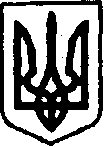 УКРАЇНАКЕГИЧІВСЬКА СЕЛИЩНА РАДАХХІХ СЕСІЯ VIIІ СКЛИКАННЯРІШЕННЯ15 квітня 2022 року                     смт Кегичівка                                         № 6466Про   демонтаж пам’ятника  	У зв’язку із загарбницькою війною та злочинами російської федерації проти  Українського народу та з метою заборони пропаганди країни – агресора, керуючись статтями  4, 10, 25, 26, 42, 46, 59 Закону України «Про місцеве самоврядування в Україні», Кегичівська селищна рада ВИРІШИЛА:       1. Демонтувати пам’ятник російському письменнику Максиму Горькому, розташованому в смт Кегичівка по вулиці  1 Травня, 2 (привокзальна площа).	2. Відділу культури Кегичівської селищної ради (Ганна КОНОШКО) направити дане рішення  до Харківської обласної військової адміністрації                та Красноградської районної військової адміністрації.	3. Демонтований     пам’ятник    передати   на    безоплатне     зберігання комунальному підприємству «Кегичівка-Сервіс плюс».        4. Контроль  за  виконанням  рішення  покласти  на  постійну  комісію              постійну комісію з питань житлово-комунального господарства, транспорту, зв’язку, паливно-енергетичних питань, розвитку підприємництва, громадського харчування та побуту Кегичівської селищної ради (голова комісії                  Олександр МАХОТКА).Кегичівський селищний голова       оригінал підписано      Антон ДОЦЕНКО